Зарегистрировано в Минюсте России 18 марта 2013 г. N 27742МИНИСТЕРСТВО ЮСТИЦИИ РОССИЙСКОЙ ФЕДЕРАЦИИПРИКАЗот 1 марта 2013 г. N 24ОБ УТВЕРЖДЕНИИ ПОРЯДКАВЕДЕНИЯ СПИСКА НЕГОСУДАРСТВЕННЫХ ЦЕНТРОВ БЕСПЛАТНОЙЮРИДИЧЕСКОЙ ПОМОЩИ И ЕГО РАЗМЕЩЕНИЯ НА ОФИЦИАЛЬНОМСАЙТЕ МИНИСТЕРСТВА ЮСТИЦИИ РОССИЙСКОЙ ФЕДЕРАЦИИВ ИНФОРМАЦИОННО-ТЕЛЕКОММУНИКАЦИОННОЙ СЕТИ "ИНТЕРНЕТ"В соответствии с частью 3 статьи 25 Федерального закона от 21 ноября 2011 г. N 324-ФЗ "О бесплатной юридической помощи в Российской Федерации" (Собрание законодательства Российской Федерации, 2011, N 48, ст. 6725) и подпунктом 30.32 пункта 7 Положения о Министерстве юстиции Российской Федерации, утвержденного Указом Президента Российской Федерации от 13 октября 2004 г. N 1313 "Вопросы Министерства юстиции Российской Федерации" (Собрание законодательства Российской Федерации, 2004, N 42, ст. 4108; 2006, N 12, ст. 1284, N 19, ст. 2070, N 39, ст. 4039; 2007, N 13, ст. 1530; N 20, ст. 2390; 2008, N 10, ст. 909, N 29, ст. 3473, N 43, ст. 4921; 2010, N 4, ст. 368, N 19, ст. 2300; 2011, N 21, ст. 2927, ст. 2930, N 29, ст. 4420; 2012, N 8, ст. 990, N 18, ст. 2126, N 22, ст. 2759, N 47, ст. 6459), приказываю:утвердить прилагаемый Порядок ведения списка негосударственных центров бесплатной юридической помощи и его размещения на официальном сайте Министерства юстиции Российской Федерации в информационно-телекоммуникационной сети "Интернет".МинистрА.В.КОНОВАЛОВУтвержденприказом Министерства юстицииРоссийской Федерацииот 1 марта 2013 г. N 24ПОРЯДОКВЕДЕНИЯ СПИСКА НЕГОСУДАРСТВЕННЫХ ЦЕНТРОВ БЕСПЛАТНОЙЮРИДИЧЕСКОЙ ПОМОЩИ И ЕГО РАЗМЕЩЕНИЯ НА ОФИЦИАЛЬНОМСАЙТЕ МИНИСТЕРСТВА ЮСТИЦИИ РОССИЙСКОЙ ФЕДЕРАЦИИВ ИНФОРМАЦИОННО-ТЕЛЕКОММУНИКАЦИОННОЙ СЕТИ "ИНТЕРНЕТ"1. Настоящий Порядок регламентирует организацию работы Министерства юстиции Российской Федерации и его территориальных органов по ведению списка негосударственных центров бесплатной юридической помощи (далее - Список) и его размещению на официальном сайте Министерства юстиции Российской Федерации в информационно-телекоммуникационной сети "Интернет".2. Список ведется Министерством юстиции Российской Федерации на бумажных носителях и в электронном виде. При несоответствии записей на бумажных носителях записям в электронном виде приоритет имеют записи на бумажных носителях, а записи в электронном виде подлежат исправлению.3. Список на бумажном носителе и в электронном виде ведется Департаментом по вопросам правовой помощи и взаимодействия с судебной системой Министерства юстиции Российской Федерации.4. Список размещается на официальном сайте Министерства юстиции Российской Федерации в информационно-телекоммуникационной сети "Интернет" Департаментом организации и контроля Министерства юстиции Российской Федерации.5. Территориальный орган Министерства юстиции Российской Федерации (далее - территориальный орган), получивший уведомление негосударственного центра бесплатной юридической помощи (далее - центр) и его учредителей, предусмотренное частью 1 статьи 25 Федерального закона от 21 ноября 2011 г. N 324-ФЗ "О бесплатной юридической помощи в Российской Федерации" (далее соответственно - уведомление, Федеральный закон), проверяет его на соответствие требованиям Федерального закона.6. При соответствии уведомления требованиям Федерального закона начальник территориального органа в течение 10 рабочих дней после дня поступления уведомления направляет в Министерство юстиции Российской Федерации информационную карту, содержащую сведения об учреждении (создании) центра (приложение N 1).7. При несоответствии уведомления требованиям Федерального закона территориальный орган в течение 10 рабочих дней после дня поступления уведомления направляет центру и его учредителям письма, в которых указывает, какой норме Федерального закона уведомление не соответствует и в чем это несоответствие заключается.8. При получении информации об изменении сведений о центре, указанных в части 1 статьи 25 Федерального закона, либо информации о прекращении деятельности центра начальник территориального органа в течение 10 рабочих дней после дня получения соответствующей информации направляет в Министерство юстиции Российской Федерации информационную карту с изменениями сведений о центре либо информацией о прекращении его деятельности.9. При заключении территориальным органом в соответствии с частью 2 статьи 26 Федерального закона соглашения о взаимодействии с центром, созданным в качестве юридического лица (некоммерческой организацией, являющейся учредителем центра), копия такого соглашения, заверенная начальником территориального органа, направляется в Министерство юстиции Российской Федерации на следующий рабочий день после заключения соглашения.10. Территориальным органом ведется учетное дело центра, в которое включаются:а) уведомление центра и его учредителей;б) вторые экземпляры писем в Министерство юстиции Российской Федерации о направлении информационных карт, содержащих сведения о учреждении (создании) центра, и копии этих информационных карт;в) документы с информацией об изменении сведений о центре, указанных в части 1 статьи 25 Федерального закона, либо о прекращении его деятельности;г) вторые экземпляры писем в Министерство юстиции Российской Федерации о направлении информационных карт с изменениями сведений о центре либо с информацией о прекращении его деятельности и копии этих информационных карт;д) соглашения о взаимодействии, заключенные территориальным органом с центром, созданным в качестве юридического лица (некоммерческой организацией, являющейся учредителем центра), и вторые экземпляры писем в Министерство юстиции Российской Федерации о направлении заверенных копий таких соглашений;е) поступившие из Министерства юстиции Российской Федерации заверенные копии соглашений о взаимодействии, заключенных Министерством юстиции Российской Федерации с центром, созданным в качестве юридического лица (некоммерческой организацией, являющейся учредителем центра) (с письмами об их направлении).11. Список на бумажных носителях ведется Департаментом по вопросам правовой помощи и взаимодействия с судебной системой путем формирования учетного дела каждого центра.В данное учетное дело центра включаются:а) содержащие сведения о центре информационные карты, поступившие из территориального органа (с письмами об их направлении);б) соглашения о взаимодействии, заключенные Министерством юстиции Российской Федерации с центром, созданным в качестве юридического лица (некоммерческой организацией, являющейся учредителем центра) (со вторыми экземплярами писем о направлении заверенных копий соглашений в соответствующий территориальный орган);в) заверенные копии соглашений о взаимодействии, заключенных территориальным органом с центром, созданным в качестве юридического лица (некоммерческой организацией, являющейся учредителем центра) (с письмами об их направлении).Учетное дело центра помещается в обложку, на которой указываются учетный номер центра в Списке и полное наименование центра.12. Учетный номер центра в Списке включает в себя разделяемые косой чертой номер субъекта Российской Федерации (приложение N 2) и порядковый номер центра. Формирование порядкового номера центра при ведении Списка осуществляется сквозной нумерацией независимо от года, раздельно по каждому субъекту Российской Федерации.Пример формирования учетного номера центра в Списке N 77/2, N 38/501.Учетный номер центра в Списке не может быть использован более одного раза.13. При поступлении из территориального органа информационной карты, содержащей сведения о прекращении деятельности центра, на обложке учетного дела центра помещается запись: "Деятельность центра прекращена".14. Внесение сведений о центре (изменение указанных сведений) в Список, ведущийся в электронном виде, осуществляется Министерством юстиции Российской Федерации в течение 10 рабочих дней после дня поступления из территориального органа информационной карты, содержащей сведения о центре.15. При поступлении из территориального органа информационной карты, содержащей сведения о прекращении деятельности центра, сведения о центре удаляются из Списка, ведущегося в электронном виде, в течение 7 рабочих дней после дня поступления соответствующей информационной карты.16. Структура информации о центре в Списке, ведущемся в электронном виде, установлена приложением N 3.17. Список размещается на официальном сайте Министерства юстиции Российской Федерации в информационно-телекоммуникационной сети "Интернет" Департаментом организации и контроля в течение 2 рабочих дней со дня поступления из Департамента правовой помощи и взаимодействия с судебной системой Списка в электронном виде согласно приложению N 3.Приложение N 1к Порядку ведения и размещенияна официальном сайте Министерстваюстиции Российской Федерации винформационно-телекоммуникационнойсети "Интернет" списканегосударственных центровбесплатной юридической помощиИнформационная картаоб учреждении (создании) негосударственного центрабесплатной юридической помощи1. Полное наименование с указанием организационно-правовой формы и основного государственного регистрационного номера центра, созданного в качестве юридического лица (некоммерческой организации, являющейся учредителем центра).2. Дата и адрес места нахождения учреждения (создания) центра.3. Полное наименование центра.4. Адрес места нахождения центра, адрес электронной почты и номер контактного телефона.5. Адрес помещения, где будет осуществляться прием граждан.6. Список учредителей, в котором указываются:фамилии, имена, отчества (при наличии), паспортные данные физических лиц - учредителей, адреса мест их жительства;полные наименования, основные государственные регистрационные номера юридических лиц - учредителей, адреса мест их нахождения.7. Список соответствующих установленным требованиям лиц, которые будут осуществлять бесплатную юридическую помощь, в котором указываются:фамилии, имена, отчества (при наличии), даты и места рождения, серии и номера паспортов (а также наименования органов, выдавших паспорта, коды соответствующих подразделений и даты выдачи паспортов);сведения об их юридическом образовании (наименование образовательного учреждения высшего профессионального образования, год окончания, квалификация, специальность, номер диплома (в том числе регистрационный)).8. Виды бесплатной юридической помощи, которые оказываются центром.9. Категории граждан, которые имеют право на получение бесплатной юридической помощи в центре.10. Перечень правовых вопросов, по которым центром оказывается бесплатная юридическая помощь.11. Сведения о негосударственной добровольной аккредитации (сертификации) (при наличии).Начальник (наименование территориального органаМинистерства юстиции Российской Федерации)                     И.О. ФамилияПриложение N 2к Порядку ведения и размещенияна официальном сайте Министерстваюстиции Российской Федерации винформационно-телекоммуникационнойсети "Интернет" списканегосударственных центровбесплатной юридической помощиНОМЕРАСУБЪЕКТОВ РОССИЙСКОЙ ФЕДЕРАЦИИ, ВКЛЮЧАЕМЫЕ В НОМЕР УЧЕТНОЙЗАПИСИ НЕГОСУДАРСТВЕННОГО ЦЕНТРА БЕСПЛАТНОЙ ЮРИДИЧЕСКОЙПОМОЩИ В СПИСКЕ НЕГОСУДАРСТВЕННЫХ ЦЕНТРОВБЕСПЛАТНОЙ ЮРИДИЧЕСКОЙ ПОМОЩИПриложение N 3к Порядку ведения и размещенияна официальном сайте Министерстваюстиции Российской Федерации винформационно-телекоммуникационнойсети "Интернет" списканегосударственных центровбесплатной юридической помощиИНФОРМАЦИЯО НЕГОСУДАРСТВЕННОМ ЦЕНТРЕ БЕСПЛАТНОЙ ЮРИДИЧЕСКОЙ ПОМОЩИ,СОДЕРЖАЩАЯСЯ В СПИСКЕ НЕГОСУДАРСТВЕННЫХ ЦЕНТРОВ БЕСПЛАТНОЙЮРИДИЧЕСКОЙ ПОМОЩИ, ВЕДУЩЕМСЯ В ЭЛЕКТРОННОМ ВИДЕ1. Учетный номер центра в списке.2. Полное наименование центра, созданного в качестве юридического лица (некоммерческой организации, являющейся учредителем центра), его (ее) основной государственный регистрационный номер.3. Полное наименование центра.4. Адрес места нахождения центра, адрес электронной почты и номер контактного телефона.5. Адрес помещения, где осуществляется прием граждан.6. Информация о видах бесплатной юридической помощи, которые оказываются центром.7. Информация о категориях граждан, которые имеют право на получение бесплатной юридической помощи в центре.8. Перечень правовых вопросов, по которым центром оказывается бесплатная юридическая помощь.9. Фамилии, имена, отчества (при наличии) лиц, которые осуществляют бесплатную юридическую помощь в центре.10. Сведения мониторинга качества деятельности центров (при наличии).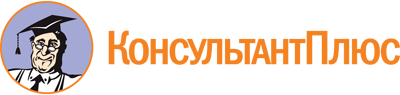 Приказ Минюста России от 01.03.2013 N 24
(ред. от 19.08.2014)
"Об утверждении Порядка ведения списка негосударственных центров бесплатной юридической помощи и его размещения на официальном сайте Министерства юстиции Российской Федерации в информационно-телекоммуникационной сети "Интернет"
(Зарегистрировано в Минюсте России 18.03.2013 N 27742)Документ предоставлен КонсультантПлюс

www.consultant.ru

Дата сохранения: 19.10.2022
 Список изменяющих документов(в ред. Приказа Минюста России от 19.08.2014 N 173)Список изменяющих документов(в ред. Приказа Минюста России от 19.08.2014 N 173)Субъект Российской ФедерацииНомерРеспублика Адыгея (Адыгея)01Республика Алтай02Республика Башкортостан03Республика Бурятия04Республика Дагестан05Республика Ингушетия06Кабардино-Балкарская Республика07Республика Калмыкия08Карачаево-Черкесская Республика09Республика Карелия10Республика Коми11Республика Марий Эл12Республика Мордовия13Республика Саха (Якутия)14Республика Северная Осетия - Алания15Республика Татарстан (Татарстан)16Республика Тыва17Удмуртская Республика18Республика Хакасия19Чеченская Республика20Чувашская Республика - Чувашия21Алтайский край22Забайкальский край75Камчатский край41Краснодарский край23Красноярский край24Пермский край59Приморский край25Ставропольский край26Хабаровский край27Амурская область28Архангельская область29Астраханская область30Белгородская область31Брянская область32Владимирская область33Волгоградская область34Вологодская область35Воронежская область36Ивановская область37Иркутская область38Калининградская область39Калужская область40Кемеровская область42Кировская область43Костромская область44Курганская область45Курская область46Ленинградская область47Липецкая область48Магаданская область49Московская область50Мурманская область51Нижегородская область52Новгородская область53Новосибирская область54Омская область55Оренбургская область56Орловская область57Пензенская область58Псковская область60Ростовская область61Рязанская область62Самарская область63Саратовская область64Сахалинская область65Свердловская область66Смоленская область67Тамбовская область68Тверская область69Томская область70Тульская область71Тюменская область72Ульяновская область73Челябинская область74Ярославская область76Москва77Санкт-Петербург78Еврейская автономная область79Ненецкий автономный округ83Ханты-Мансийский автономный округ - Югра86Чукотский автономный округ87Ямало-Ненецкий автономный округ89Республика Крым90(введено Приказом Минюста России от 19.08.2014 N 173)(введено Приказом Минюста России от 19.08.2014 N 173)Севастополь91(введено Приказом Минюста России от 19.08.2014 N 173)(введено Приказом Минюста России от 19.08.2014 N 173)